 		                                      		JOB 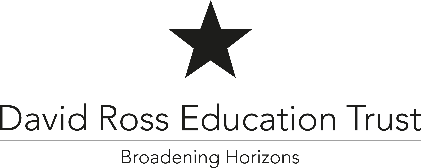    DESCRIPTION   Job Title:    Teacher of Science       Location:    Thomas Middlecott Academy Person SpecificationQualifications and Professional DevelopmentEssentialDegree or equivalentQualified Teacher Status A sound academic background in technologyExemplary, outstanding practitionerExcellent classroom practitionerGood communication and Effective team member and leaderDesirableEvidence of professional development Experience of providing professional development to teachers, including coaching, mentoring and trainingExperience of preparing and leading training sessionsExperience of providing support, advice, coaching and guidance to colleagues to improve the teaching practice of othersKnowledge, Skills and Competencies EssentialTechnology National Curriculum and GCSE D&T syllabus knowledgeExcellent knowledge of classroom skills and Teacher StandardsExcellent understanding of the Ofsted framework and what constitutes effective teaching and learningContemporary pedagogyUnderstanding of the strategies needed to establish consistently high aspirations and standards of results and behaviourFamiliar with recent developments in the teaching and learning of the subject including strategies for raising achievementExperienced in using a range of teaching and learning stylesAble to use assessment data to improve achievementEqual opportunitiesAble to use ICT across the curriculum and for administrative purposesUnderstand how the National Curriculum applies to all studentsAccepting of how  the Academy Specialisms can be incorporated into the subjectExperienceEssentialExperience of teaching in a UK schoolDesirable Experience of contributing to curriculum development within subject areaJob Purpose:An outstanding science teacher to implement and deliver an appropriately broad, balanced, knowledge-rich and ambitious curriculum for high attaining students and to support a designated curriculum area as appropriate.Maintain a highly purposeful and aspirational classroom culture with a calm, warm and strict set of behaviour strategies. Monitor and support the overall progress and development of students as a teacher/Form Tutor.To share and support the school’s responsibility to provide and monitor opportunities for personal and academic growth.To contribute positively to an effective curriculum team and school staff team. Background: The David Ross Education Trust (DRET) is a network of academies with a geographical focus on Northamptonshire, Leicestershire, Lincolnshire, Yorkshire/Humberside and London.  Our aim is to be the country’s leading academy chain, committed to delivering the highest educational standards alongside an unrivalled package of sporting and cultural enrichment.Reporting To:Faculty Leader for ScienceJob DescriptionWe are looking or an outstanding Lead Teacher to provide both excellent teaching and also potentially to lead on aspects of the developing technology department. A Lead Teacher would be consistently good or an outstanding teacher, with the results to prove it, who is ambitious and highly motivated to lead others.   The Lead Teacher will do everything possible to raise the quality of teaching and learning in science throughout the academy.The Technology Lead Teacher at Thomas Middlecott Academy shall carry out professional duties as described in the School Teachers’ Pay and Conditions document. The Lead Teacher is directly accountable to the HOF for Science and Technology for work within the faculty.The Lead Teacher should support the Senior Leadership Team to create a culture of constant improvements and be an inspirational leader, committed to the highest achievements for all in every area of the academy’s work.The Lead Teacher will do everything possible to raise the quality of teaching and learning in technology and across the academy and directly with the people they coach. This will be achieved primarily through modelling, coaching and delivery of CPD.Key Duties and Responsibilities To develop and enhance the teaching practice of others in technology and across the academyTo facilitate and encourage a learning experience which provides students with the opportunity to achieve their individual potentialTo raise standards of student attainment and achievement within scienceTo help to raise the aspirations of students in the subject and in the academyTo drive the continuous and consistent Trust-wide focus on raising achievement and improving student outcomes;PurposeTo assist the Faculty Leader for Science and Technology in raising standards of teaching and learning and achievement in the science department by:Developing and improving the practice of teachers so that inadequate teaching and teaching that requires improvement is eradicatedPlanning high quality lessons and leading the delivery of consistently good and outstanding  teaching and learning opportunitiesLeading, inspiring and motivating colleagues in developing their teaching and learningIdentifying and addressing areas for improvement in teaching and learning. Supporting the development of staff to meet the challenge of any future changes to the curriculumSecuring outstanding outcomes for all students as a result of consistently good and increasingly outstanding teachingProviding inspirational, innovative and motivational leadership of the improvement of teaching to enable all students and staff to achieve their highest potentialEstablishing a culture that promotes excellence, equality and high expectation of all studentsCarrying out the day to day duties of a classroom teacher on an exemplary basis in line with the School Teacher Pay and Conditions Document and Teachers StandardsLeadership and Management:As directed by the Faculty Leader for Science and Technology to provide dynamic and inspirational leadership in the department; lead the development and implementation of key curriculum and department initiatives. As directed to support and develop outstanding teaching across the academy by:Enthusiastically leading colleagues within a positive and supportive working atmosphere, with a common vision for successAssisting in the development of appropriate syllabuses, resources, schemes of work, marking policies and teaching strategies in the Faculty and departmentContributing to the Faculty and department’s plan and its implementation Planning and preparing courses and lessonsTaking a lead role, working closely with other Lead practitioners in determining and developing policies, procedures and practice, promoting collective responsibility for their implementation to ensure high achievement through effective teaching and learning and whole Academy improvementAnalysing national, local and school data, research and inspection findings to inform curriculum area policies and practices, expectations and teaching methodologies and to report regularly to the  Assistant Head teacher – Teaching and LearningUsing local and national data and other information in order to provide: a comparative baseline for evaluating learners’ progress and attainment; a means of judging the effectiveness of their teaching; a basis for improving teaching and learningTaking a lead role in improving the effectiveness of assessment practice in the department in evaluating the effectiveness of teaching and learningResearching and evaluating innovative curricular practices and drawing on research outcomes and other sources of external evidence to inform own practice and that of colleaguesTeaching and LearningDeveloping a high quality ethos of learning amongst students based on high expectations and a shared visionLeading and developing innovation in teaching and learning, embedding this across the department, faculty and whole academyDeveloping, implementing and reviewing support programmes, CPD and intervention to improve teaching and learningDelivering high quality support, mentoring, coaching, induction and CPD that improves teaching and learning and support professional development of colleaguesActing as an exemplary role model teaching good and outstanding lessons and supporting colleagues to develop their own practicePersonalising and planning and teaching to ensure the achievement of students including those with SEND and Pupil Premium and other key groupsKeeping up to date with new teaching and learning strategies and implement as appropriate to further develop the quality of teaching and learning across the department, Faculty and AcademySupporting underperforming colleagues to improve and develop good practice across the department, faculty and academyTaking part in demonstration and “model” lessons to support colleague professional development across the department, faculty and academyObserving and making accurate judgements of lessons, providing appropriate feedbackSystematically monitor and evaluate the quality of learning within the department and faculty area and lead quality of learning improvement initiatives byMonitoring the quality of planning and the use of planning time in the departmentMonitoring the quality of teacher marking and feedbackAssist with the development and implementation and appropriate schemes of work and assessmentSampling students’ books and work for quality assuranceMonitoring, Evaluation and Assessment:Support the analysis and evaluation of student achievement within the department by:Using baseline data and assessment records to evaluate the quality of achievement of individuals and teaching groups within the departmentComparing achievement within the department with other in school groups and subject areas, and national statistics and trendsTraining and Development of Self and Others:Support the monitoring the CPD of individuals/groups/ within department and faculty by:Specifying areas for development as identified through quality assurance procedures, approving and monitoring INSET requestsInvolvement in the Performance Management procedure overseeing the effective induction and development of staffMaintain own skills and knowledge as a practitioner to a level required to be Good or better teacherDisseminating Best Practice:To model outstanding practice and to be observed as necessaryUse your learning to develop new and effective approaches to teaching and learning across the academyIdentify educational research to enhance existing practicesTeaching Duties:       Planning:Plan teaching to achieve progression in students’ learning through: 
i) identifying clear teaching objectives and content, appropriate to the subject matter and the students being taught, and specifying how these will be taught and assessed 
ii) setting tasks for the whole class, individual and group, including homework, which challenges and motivates 
iii) setting appropriate and demanding expectations for students’ learning, motivation and presentation of work 
iv) setting clear targets for students’ learning, building on prior attainment, and ensuring that students are aware of the substance and purpose of what they are asked to do Provide clear structures for lessons, and for sequences of lessons, which maintain pace, motivation and challenge studentsMake effective use of assessment information on students’ attainment and progress in the teaching and planning of lessons and sequences of lessons, including SEN and EAL needsEnsure coverage of the relevant examination syllabus and National Curriculum programmes of study       Teaching and Class Management :Ensure the effective teaching of classes and individuals, so that teaching objectives are met and best use is made of available teaching timeEstablish and maintain a purposeful working atmosphereSet high expectations of students’ behaviour through well-focused teaching and consistent application of the Behaviour Policy and other school systemsEstablish a safe environment, which supports learning and in which students feel secure and confidentUse teaching methods which sustain the momentum of students’ work and keep all students engaged through: 
i) matching the approaches used to the subject matter and students 
ii) clear structure and presentation of content 
iii) effective use of resources and time 
iv) providing opportunities for students to consolidate their knowledge and skills, both in the classroom and the setting of well-focused homework Meet the requirements of the Code of Practice, implement and keep records on individual education plans (IEPs) and report progress and concerns as requiredEvaluate own teaching critically, including taking responsibility for professional improvements targets and monitoring progress      Assessment, Recording and Reporting :Mark and monitor students’ class work and homework as required by subject and school policiesAssess and record student progress as required by subject and the academy’s policies, including National Curriculum and other standardised tests, and baseline assessment where relevantWrite reports and profiles as required, including the National Record of AchievementParticipate in appropriate meetings with colleagues, parents/guardians and other external agencies as appropriate       Other:Act as form tutor or co-tutor as required, and follow the routines and procedures outlined in the Staff HandbookStaff undertake academic and pastoral tutoring as requiredDeliver PSHEE as requiredParticipate in curriculum, pastoral, administration and organisation meetingsContribute to the work of curriculum and pastoral teamsTake responsibility for own professional development and keep up to date with research and developmentCover for absent colleagues in accordance with the Academy policyContribute to examination arrangementsImplement Academy policies consistently and follow the procedures outlined in the Staff HandbookUndertake any other duties reasonably required by the Faculty LeaderUndertake any appropriate duty as requested by SLT which supports the overall aims and objectives of the Academy Development Plan  NOTE:  This Job Description may periodically be varied after consultation with the post holder. Post-threshold teachers will, additionally, be expected to meet the national standards for those on the Upper Pay Scale       Key Responsibilities – all staffTo support the academy ethos To contribute to academy-wide events including curriculum-focused events as part of the wider curriculum team, as and when requiredTo support and contribute to the academy’s commitment to ‘Every Child Matters’ to enable children to be healthy; stay safe; enjoy and achieve; make a positive contribution; and achieve economic well-beingTo be aware of the academy’s duty of care in relation to staff, students and visitors and to comply with all health and safety policies at all timesTo be aware of and comply with the codes of conduct, regulations and policies of the academy and its commitment to equal opportunities